Kronika obce HerinkI.2015ÚvodUsnesením obecního zastupitelstva ze dne 19. 1. 2016 bylo rozhodnuto o založení kroniky, V předchozím období byla vedena pouze kronika obce Dobřejovice, pod jejíž samosprávu Herink spadal v letech 1960 - 1990. Dřívější kroniky se nezachovaly. Usnesením obecního zastupitelstva ze dne 19. 1. 2016 byla kronikářem obce jmenována Jana Šteffelová. Narodila se v r. 1974 v Praze. Po ukončení gymnázia nastoupila ke studiu na Vysoké škole zemědělské, kterou nedokončila. Pracovala v oboru zpracování dat v Ústavu zdravotnických informací a statistiky a poté v Československé obchodní bance v oboru investičního poradenství, posléze jako firemní bankéřka a nyní ve stejné společnosti působí jako IT analytička.Do Herinku se z Prahy přestěhovala v roce 2009. Od r. 2013 působí v občanském sdružení SK Herink, v r. 2014 byla zvolena do obecního zastupitelstva.Popis obce Herink se nachází v okrese Praha-východ v kraji Středočeském. Herink leží 5 km od jihovýchodní hranice hlavního města Prahy, a sedm kilometrů jihozápadně od města Říčany, na pomezí okresů Praha-Východ a Praha-Západ. Správní území obce Herink je umístěno na východní hranici obce s rozšířenou pravomocí Říčany. Tvoří je jedno katastrální území Herink (číslo obce 564915) o rozloze 274 ha s jedním sídlem Herink a samostatnou průmyslovou plochou Pražská obalovna směsí Herink, s. r. o. u severní hranice území.Dle podkladů katastrálního úřadu je rozloha katastrálního území tvořena: zemědělská půda činí 232,24 ha (84,9 %), lesní pozemky 1,66 ha (0,6 %), vodní plochy 3,32 ha (1,2 %)zastavěná plocha 36,3 ha, (13,2%)(Stav ke dni 13. 7. 2014. %)V obci je dnes jeden obecní rybník V Topolech, má rozlohu 1,90 ha a je napájen Osnickým potokem.Doprava: Území obce protíná dálnice D0 (do 1. 1. 2016 rychlostní silnice R1, Pražský okruh), spojující dálnice D1 a D5. Silnice III. třídy na území obce jsou:III/00317 ze silnice II/101 do obceIII/00318 Radějovice - Herink - ModleticeIII/00319 Herink - PopovičkyObcí přijíždějí příměstské autobusové linky 363 po trase Praha, Opatov-Velké Popovice, Todice a 428 Mukařov-Doubek-Říčany-Modletice-Jesenice. Provozovatelem autobusového spojení je společnost ROPID.V obci je zaveden telefon a internet, pošta je v sousední obci Dobřejovice. Herink má zavedený rozvod plynu a vybudovanou kanalizaci.Významné krajinné prvky:Pod HerinkemZbytek polní cesty se zelení (topol, jasan, olše, švestky), břehový a doprovodný porost podél meliorační strouhy a postagrární lado. rozprostírá se podél západního okraje zástavby za areálem pekárny Zelená louka směrem k Pražskému okruhuRozloha: 1,06 ha	
Osnický potok Potok a rybník s břehovými porosty (převažují topoly a olše)	 
a s okolními loukami – údolní niva Osnického potoka.	 
Rozloha: 6,86 haTřebichovskéStará polní cesta s doprovodnou zelení na hranici s k. ú. Olešky, v nejjižnější části polní cesty - vycházkové trasy, „prodloužení“ směrem k Čeněticům. Rozloha 0,13 ha. K PopovičkámMez s dřevinami podél polní cesty, která vede od kapličky k silnici na Popovičky. Plní funkci jak krajinotvornou, tak i protierozní Rozloha 0,63 ha.Za zahradama Lesní porost podél cesty Do Višňovky – K Popovičkám a stromořadí podél cesty, výhled do krajiny. Rozloha: 1,78 ha.Stromořadí podél komunikace Herink – Radějovice	
Solitérní skupiny zeleně na parcelách v jižní části území – p. č. 615 (na okraji k. ú. Herink nad vycházkovou trasou)  a ve východní části p. č. 589 (kolmo na vycházkovou trasu, přibližně rovnoběžně s Radě-jovickou)Významné krajinné prvky: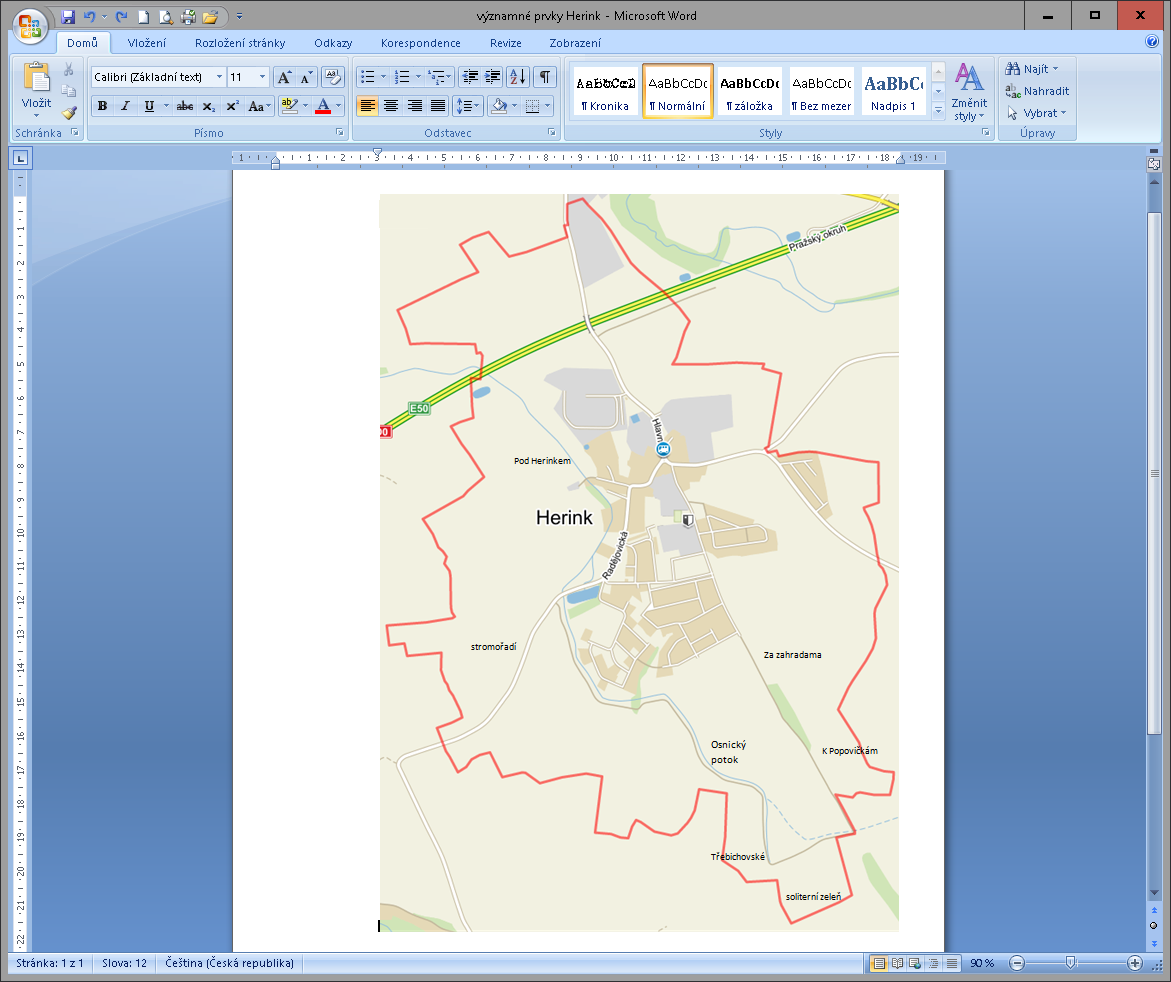 Památné stromyPublikace Chráněná území ČR 1 – Střední Čechy z r. 1996 uvádí na území Herinku dva památné stromy: „lípa malolistá na parcele 560/2, u chaty p. Jukla, u bývalé rasovny. Obvod: 387cm, výška: 22 m, stáří: 200 let“ - tato lípa zde již v r. 2016 nestojí, podle pamětníků se jedná zřejmě o lípu u rasovny v Dobřejovicích na parcele stejného čísla.
Další „Lípa malolistá, parcela č. 387/8, u silnice u transformátoru. Obvod: 280 cm, výška: 14 m, stáří: 150 let“ – zde se jedná o lípu u současné autobusové zastávky. Ostatní, mladší stromy před č. p. 7, byly vysazeny v r. 1934 jako tzv. Švehlovy lípy.K 31. 12. 2015 bylo v Herinku 234 domů s číslem popisným, dále probíhá výstavba. Vesnice původně byla stavěna v kruhu kolem návsi, která se nacházela před č. p. 11, kde je dnes zvonička a křížek. Zde byla také obecní studna, dnes s již nefunkční pumpou. Základ obce tvořily zemědělské usedlosti a statky č. p. 1 až 4, č. p. 10 a 11, č. p. 20 a v č. p. 6. K nim přiléhaly obytné budovy a domky, které mají dosud zachovaný původní vesnický architektonický ráz. Od r. 2008 dochází k prudkému rozvoji výstavby příměstského bydlení a s tím související proměnou vzhledu vesnice.Jako urbanisticky místně významná lokalita je v územním plánu obce označen střed původní obce s historickou zástavbou včetně veřejné zeleně, památného stromu, kapličky a zvoničky – ul. Radějovická (od ul. Hlavní po novou zástavbu rodinných domů). kaplička u cesty Do Višňovky – zasvěcená Janu Nepomuckému, některé prameny uvádí jako patrona také svatého Františka, na střeše kapličky je umístěn dvojitý, tzv. patriarchální železný kříž.	zvonička a křížek před č. p. 387 – ul. Radějovická. Žulová zvonička pochází z r. 1908.	 
Kamenný křížek v sousedství zvoničky pochází z r. 1842 a nese nápis: Ke cti a chvále Boží – od obce Herynské - založeno roku Páně – 1842rekonstruovaný původní dvorec č. p. 20 na křižovatce ul. Hlavní a Radějovické (bez dvorních přístaveb)	novodobá zástavba dvoupodlažního RD v ul. Slunečná a soliterní vila na parcele č. 291 – ul. Dlouhá 177První písemná zmínka o obci pochází z r. 1422. V té době tu byl dvůr a rybník (později bylo rybníků několik, dnes zbyl opět jediný). Ves byla po celé feudální období majetkově rozdělena. V r. 1622 náležela část Mikulášovi Beřkovskému ze Šebířova na Horkách a Košeticích, který ji odprodal i s blízkými Lojovicemi nejvyššímu zemskému písaři, Kryštofovi Vratislavovi z Mitrovic na Dírném a na Březině. V r. 1654 byl Herink (patrně opět ne celý) součástí dobřejovického panství Viléma Voka Víty ze Rzavého. Poslední zmínka o vsi na sklonku feudalismu pochází z r. 1829, kdy její část příslušela k modletickému statku Ignáce Vyšína.Více z historie uvádím v dodatku na konci ročního zápisu.Velmi hezký popis života v obci v první polovině 20. století od pana Josefa Řehky je uveden v původní podobě v samostatné příloze (Příloha 1).Tvůrce znaku obce, heraldik Miroslav J. V. Pavlů, využil pro tvorbu znaku tzv. „mluvícího znamení“. Jméno Herink, původně příjmení místního usedlíka (1387 – 95, Hering Pawlik, krejčí; 1397 Mathie dicto Heryngk) z německého hering, tj. česky sleď. Motiv ryb doplňuje lilie, převzatá z erbu jednoho z prvních známých historických majitelů vesnice, Mikuláše Beřkovského ze Šebířova, upravená jako poloviční. Modrá barva symbolizuje někdejší rybníky a zúžený kůl potoky, protékající obecním katastrem. Spojení červené a stříbrné náleží heraldice Beřkovských ze Šebířova i dobřejovických Vítů ze Rzavého.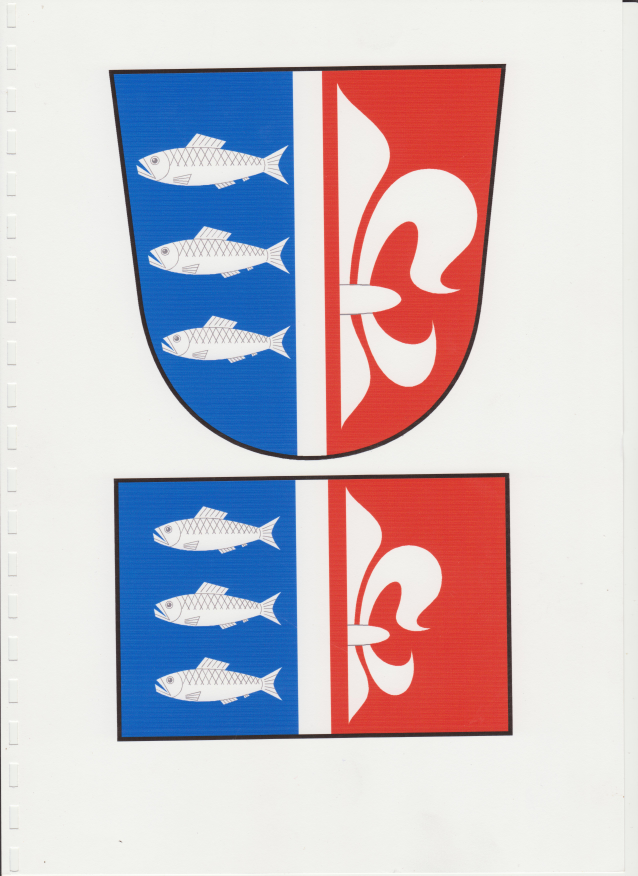 Znak – v modro-červeně polceném štítě zúžený stříbrný kůl. Vpravo tři stříbrní slanečci (herinci) pod sebou, vlevo půl stříbrné heraldické lilie.Vlajka – modro-červeně svisle dělený list s bílým středovým pruhem, širokým jednu dvanáctinu délky listu. V modré žerďové části tři bílí slanečci („herinci“) pod sebou, v červené vlající části půl bílé heraldické lilie. Poměr šířky k délce listu je 2:3Detailní údaje o obyvatelstvu byly zpracovány naposledy k 31.12.2013	 (zdroj: ČSÚ):Počet obyvatel	483Počet obyvatel ve věku 0-14	123 osob/25,5%Podíl obyvatel ve věku 65 	22 osob/4,6%Průměrný věk	31,5Počet obyvatel ve věku 15 - 64	338Živě narození	13Zemřelí	2Přistěhovalí	37Vystěhovalí	19Počet dokončených bytů v rodinných domech	15V posledních letech počet obyvatel Herinku dramaticky narůstá v souvislosti s rozsáhlou výstavbou, zejména v jižní a východní části katastru. Významnou část nově přistěhovalých tvoří mladé páry nebo rodiny s malými dětmi. Obec se tak musí kromě jiného vyrovnávat s nedostatečnými kapacitami školních a předškolních vzdělávacích zařízení v bezprostředním okolí a nedostatečnou infrastrukturou.Vývoj počtu obyvatel (údaje vždy k 1. 1.)Věková struktura obyvatelstva Herinku k 1. 1. 2014 (počet obyvatel/věková kategorie)V r. 2015 působí v obci zastupitelstvo zvolené v posledních volbách do obecních zastupitelstev, které proběhly 10. a 11. 10. 2014. Dosud působí v původním složení:Karel Zeman (starosta obce)Miroslav Masopust (místostarosta obce)Jana ŠteffelováLenka DunčkováZdeněk ZachařMichaela WinklerováMartin HavlíčekJaroslav NovotnýAttila SzücsNa historicky nejvýznamnější místo hospodářských poměrů v Herinku patřilo dlouhá staletí zemědělství.  Zemědělci zde hospodaří na ploše 216,5 ha, přesto v současnosti tvoří již jen malou část místní ekonomiky. V posledních letech významně přibylo obchodních firem, které aktuálně zaujímají zdaleka největší podíl v místní ekonomice. S velkým odstupem následuje stavebnictví a činnosti v oblasti nemovitostí.V obci působí firmy a živnostníci, kteří zde mají skladové prostory v dříve zemědělských  objektech, výrobní prostory i prodejní místa  – mezi nejvýznamnější patří firmy BUDA-MONT, spol. s r. o., Kouba-interiér, TRADIX COLOR spol. s r.o., PENAM, a. s., Spído CZ s. r. o., 3D ATELIER Záworka – Kutil, MIT Global, s.r.o. paletový servis, PRAŽSKÁ OBALOVNA HERINK, s.r.o., PROFA autodoprava, s.r.o. (provozovatel sběrného dvora), Krby Dominant, Univerzální stavební, a.s., Topklimat, spol. s r.o., Solná jeskyně Herink. Sídlo zde má také několik internetových obchodů.Velká část obyvatel za prací dojíždí do nedaleké Prahy, případně dalších větších měst v okolí (Jesenice, Říčany). Podle údajů z posledního sčítání lidu v r. 2011 dojíždělo do školy nebo zaměstnání 145 obyvatel (118 do zaměstnání, 27 do škol) z tehdejších 317, to je téměř polovina z celkového počtu obyvatel. V obci není žádné stálé kulturní a tělovýchovné zařízení. Stávající společenské, kulturní a sportovní akce se odehrávají v zasedací místnosti Obecního úřadu nebo pod širým nebem. Konají se však více či méně pravidelné akce, pořádané občanskými sdruženími a firmami se sídlem v Herinku.V obci není mateřská ani základní škola. Zdejší děti navštěvují základní a mateřské školy v Praze, Průhonicích, Čestlicích, Dobřejovicích, Velkých Popovicích, Petříkově, Sulicích a Říčanech.Od roku 1900 v obci působí Sbor dobrovolných hasičů, který se kromě nutných zásahů angažuje také v kulturním a sportovním životě obce. SDH pořádá každoročně pálení čarodějnic, fotbalový turnaj, donedávna také ples, od r. 2011 spolupořádá soutěž Floriánek. V tomto klání hasičské sbory prověřují svou praktickou odbornou přípravu v disciplínách, jako hašení požáru, lezení do výšek, čerpání vody či radiokomunikace. V okrsku č. 3 – Modleticko, kam SDH Herink patří, se v uplynulých letech herinští hasiči umístili v r. 2011 na 2. místě, v r. 2012 na 3. místě, v r. 2013 na 4. místě, v r. 2014 na 5. místě a v r. 2015 na 4. místě.SDH v r. 2015 zastupují:Starosta: Jaroslav SmolařMístostarosta: Michal KolářJednatel: Roman Kopal Velitel: Jiří NěmecKontrolní a revizní rada: Martin Kouba a Jurij KostašPočet členů k 31.1.2016:  21 (15 mužů a 6 žen a z toho 3 mladiství)V r. 2015 získal SDH moderní technický osobní vůz značky Škoda Yetti. Aby dobře sloužil hasičskému sboru i obci, byl 19. 9. 2015 dokonce vysvěcen farářem Piotrem Libnerem v obci Skalná u Františkových Lázní. A že to byla neobyčejná záležitost, o tom píše členka SDH Jitka Schwarzmayerová v příspěvku, který uvádím v původní podobě v příloze č. 2.Pro ples SDH byl v minulosti využíván sál v Hospodě u Lojzíka v sousedních Popovičkách. Poslední ples SDH se ale konal v r. 2013.Dalším spolkem, který v Herinku působí od r. 2013 je SK Herink, z.s. Tento spolek pořádá již také některé pravidelné sportovní a kulturní akce nebo se podílí na pořádání větších akcí v obci. V r. 2014 převzal pořádání jarního turnaje v pétanque, který dříve organizoval SDH, připravuje běžecké závody pro děti i dospělé, v době adventu instaluje v obci betlém.2015Úvod K nejvýznamnějším událostem tohoto roku, se kterými se bude svět a zejména Evropa vypořádávat i v dalších obdobích patřil bezesporu nárůst teroristických útoků. Na třech kontinentech došlo v r. 2015 k útokům organizace Islámský stát v Iráku a Sýrii (ISIS). Islámský stát přenesl válku za své hranice a došlo k teroristickým útokům v Paříži, Turecku, k výbuchu ruského letadla a nakonec i k útokům v severoamerickém městě San Bernardino. Následovaly intenzivnější útoky západních vzdušných sil, ale také došlo ke změně politiky ve Francii i v USA.V Evropě probíhá uprchlická krize. Evropa se v roce 2015 stále se snaží vzpamatovat z hluboké recese a k tomu se přidal příliv téměř jednoho milionu uprchlíků. Většina z nich se snaží uniknout hrůzám syrské občanské války či nepokojům v jiných zemích a oblastech. Je tu ale i řada ekonomických uprchlíků, kteří jdou za lepšími pracovními příležitostmi. Viděli jsme tak mnoho velice smutných obrázků lidí, kteří se zoufale snaží dostat do Evropy. Ukázalo se také, jak jsou hranice EU děravé, jak velké lze najít rozdíly v názorech na řešení krize a jak rychle mohou získat na popularitě nacionalistické strany zaměřené proti imigrantům. Česká republika si připomněla 70 let od konce 2. světové války. 8. 5. si tuto událost připomněli váleční veteráni, pamětníci druhé světové války, političtí a vojenští představitelé v čele s prezidentem Milošem Zemanem na pražském Vítkově, v průběhu května se konaly na mnoha místech naší republiky vzpomínkové akty, besedy a odborné konference k tomuto tématu.  Prezident republiky Miloš Zeman oslavil v září konec války také v Čínském Pekingu. Praha byla v r. 2015 označena agenturou Eurostat za město s nejnižší nezaměstnaností v Evropské unii a česká koruna po 10 letech prolomila hranici 25 Kč za americký dolar.Průměrné ceny základních potravin v r. 2015 byly (porovnání s r. 2005):Zima 2014/2015 byla velmi mírná. Počátkem roku naměřili meteorologové extrémně nízké hodnoty tlaku vzduchu, až 973 hPa. Po dlouhém chladném jaru přišlo opravdu horké a extrémně suché léto. Už 2. 6. jsme zaznamenali první tropický den a v tomto roce jich bude ještě opravdu hodně – celkem 46 ( v r. 2014 jich bylo 28). 12. 8. byl vydán zákaz odběru povrchových vod v celém správním území obce s rozšířenou působností Říčany a trval až do 22. 12.Dříve oblíbené bruslení na obecním rybníce se kvůli počasí v posledních nekonalo. Zima 2014/2015 bruslařům nepřála (nehledě na to, že obecní rybník byl z důvodu čištění a rekonstrukce hráze vypuštěný). Také zima 2015/2016 byla velmi mírná, teploty se pod bod mrazu dostávaly sporadicky a téměř nikdy na tak dlouhou dobu, aby byl led bezpečný.Aktuální počet trvale hlášených obyvatelV roce 2015 se po dlouhém období překotného nárůstu počtu obyvatel situace poněkud zklidnila. Hlavní příčinou omezení další výstavby byla zcela naplněná kapacita obecní čističky odpadních vod. Po jejím plánovaném rozšíření se očekává další vlna výstavby a s ní spojený růst počtu obyvatel.Složení zastupitelstva, zvoleného v komunálních volbách v r. 2014 (zastupitelstvo působí v původním složení v r. 2015).V r. 2015 obec neměla zaměstnance. Na dohodu o provedení práce spolupracovala s účetní Danielou Neubauerovou a s asistentkou Hanou Prochovou.Obecním zastupitelstvem byly zřízeny dle zákona o obcích č. 128/2000 Sb. § 99 výbory:Finanční výborJeho úkolem je provádění kontroly hospodaření s majetkem a finančními prostředky obce a plnění dalších úkolů, kterými ho pověří zastupitelstvo obce.předseda: Jaroslav Novotný	
členové: Stanislav Dlouhý, Tomáš HejtíkKontrolní výborJeho úkolem je kontrola plnění usnesení zastupitelstva, kontrola dodržování právních předpisů ostatními výbory a plnění dalších kontrolních úkolů, kterými jej pověří zastupitelstvo obce.předseda: Attila Szűcsčlenové: Jiří Kučera, Nataša BlechováDále byly usnesením zastupitelstva z 24. 1. 2015 rozhodnutím zastupitel-stva zřízeny tyto výbory:Výbor pro kulturu a školstvíJeho úkolem navrhnout a zrealizovat vhodné podmínky předškolního a školního vzdělávání pro místní děti.předseda: Attila Szűcs	členové: Jiří Kučera, Kateřina LasevičováVýbor pro životní prostředíNáplní práce tohoto výboru je řešení protipovodňových opatření, omezení hluku, rozšíření ČOV a péče o zeleň v obci.předseda: Zdeněk Zachař	členové: Lenka Dunčková, Jitka Schwarzmayerová, Jana Šteffelová, Alois ČundrlaÚřední hodiny byly v r. 2015 rozšířeny:Úterý	 17:00 - 19:00 hodin	výběr místních poplatků, příjem žádostí, ověřování dokumentů, Czech POINTPátek	 09:00 - 11:00 hodin	výběr místních poplatků, příjem žádostíV r. 2015 zastupitelstvo projednalo mimo jiné tyto záležitosti:Obec  schválila odkup parcel 290/144 a 290/180 v k.ú. Herink za cenu 10 Kč/m2 od firmy Optreal. Jedná se o pozemky pod komunikacemi na území nově vystavěné lokality.V r. 2015 pokračovalo zpracovávání nového územního plánu obce, zejména upřesňování určení jednotlivých pozemků. 26. 8. 2015 byla publikována Veřejná vyhláška - oznámení o zahájení projednání návrhu územního plánu Herink  15. 9. se konalo veřejné jednání o územním plánu na Městském úřadu v Říčanech.Pokračovala také jednání o opatřeních pro zmírnění hluku z „Pražského okruhu“. Obce Modletice, Dobřejovice, Popovičky, Herink a Sdružení občanů okolí SOKP proti hluku z dopravy vede soudní spory s odpovědnými institucemi o nedostatečnosti protihlukových opatření na "Pražském okruhu".Projednávala se také situace majitelů smíšeného zboží, kteří z důvodu platební neschopnosti byli nuceni ukončit smlouvu o pronájmu provozovny v budově OÚ. Nový nájemce otevřel prodejnu 23. 10. 2015.Zastupitelstvo schválilo poskytnutí grantů na činnost sdružení a spolků v obci v celkové výši 50.000,- Kč. Na základě předložených žádostí  byly prostředky rozděleny takto:SDH Herink		26.500,-  KčSK Herink, z.s.	23.500,- KčBylo pořízeno nové vozidlo pro účely Jednotky požární ochrany Herink – Škoda Yetti v hodnotě 400.000,- Kč.Byla přijata asistentka OÚ na dohodu o pracovní činnosti.ZO rozhodlo o hrazení odvozu bioodpadů pro trvale hlášené obyvatele. Odvoz zajistí firma .A.S.A, a.s., občané mají možnost objednat nádobu 120 nebo 240 l.Byla navýšena dopravní obslužnost – byl rozšířen počet spojů z a do Prahy (linka 363) o 4 nové spoje a do Jesenice a Říčan (linka 428) o dva spoje.Zastupitelstvo obce v souladu s ust. §84 odst. 2 písm. K) zákona o obcích určilo, že pro výkon funkce starosty obce bude od 1. 10. 2015 člen zastupitelstva Karel Zeman dlouhodobě uvolněný.Po celý rok se připravovala modernizace čističky odpadních vod. Zjišťuje se způsob rozšíření a možnosti financování.Bylo rozhodnuto o nákupu odpadkových košů a laviček. Instalace košů proběhla září, na lavičky budou instalovány v r. 2016Byla vypracována dopravní studie, která bude použita pro zvýšení dopravní bezpečnosti v obci. Její součástí je návrh optimalizace dopravního značení a řešení dvou nepřehledných křižovatek v obci – křižovatky ulice Hlavní a Radějovická a křižovatky Radějovická, Na Hrázi a Nad Rybníkem.Od developerských společností, které mají v úmyslu výstavbu v k. ú. Herink byly inkasovány kompenzační poplatky za využívání infrastruktury a přechodné snížení kvality života v obci Tyto prostředky pomohly výrazně navýšit příjmovou stránku obecního rozpočtu.Koncem roku 2015 zastupitelstvo obce schválilo dohodu o provozování služby obecní policie s obcí Vestec. Výkon služby bude 1,5 hodiny denně, roční náklady nepřesáhnou 400.000,- Kč. Služba bude provozována od 1.4.2016.Obec připravila smlouvu o směně pozemků se společností Univerzální stavební, a.s.  - nově vzniklý pozemek p. č. 45/38 bude směněn za obecní pozemky p. č. 290/55, p. č. 290/56, p. č. 290/57. Tím obec získá prostor v centru obce, kde bude možné umístit chybějící prvky infrastruktury – náves s klidovou zónou apod. Zastupitelstvo obce Herink vydává obecně závaznou vyhlášku č. 1/2015 o místním poplatku za užívání veřejného prostranství.Dále zastupitelstvo schválilo návrhy na rekonstrukci sportovního hřiště a na zateplení pláště budovy OÚ, které by mělo být realizováno v následujícím období.Dne 15. 9. 2015 zahájení projednání návrhu územního plánu HerinkRozpočet obce Herink na rok 2015:Rozpočtové příjmy 	7 037 000,00Rozpočtové výdaje	5 742 000,00Rezervní fond 	1 295 000,00Oproti předchozím rokům se významně zvýšila položka určená na dopravní obslužnost – v návaznosti na zvýšení počtu pravidelných autobusových linek se zvýšila z 15.000 na 250.000,- Kč. Další významnou položkou v rozpočtu na r. 2015 byla částka 390.000,- Kč určená na nákup na vozidla pro účely Jednotky sboru dobrovolných hasičů.Strana příjmů se oproti roku 2014 navýšila o téměř 2.000.000,- Kč v závislosti na zvýšení příspěvků ze státního rozpočtu a díky zvýšení počtu trvale hlášených obyvatel v obci. Oproti původně schválenému rozpočtu navíc obec inkasovala část přislíbených kompenzačních příspěvků od developerských firem.V prostorách obecního úřadu probíhají pravidelné hodiny jógy a pilates pod vedením zkušené lektorky Ilony Vytiskové.28. 3. se v zasedací místnosti OÚ konal První herinkovský blešák – bazar dětského oblečení, hraček a potřeb. Kromě možnosti výhodné koupě potřeb pro nejmenší tu maminky našly také příjemnou atmosféru k posezení nad čajem a vlastnoručně vyrobeným pečivem.18. 4. se na hřišti u OÚ odehrál v pořadí již 4. turnaj v pétanque, tentokrát za výjimečně pěkného počasí. Přes slabší účast byla atmosféra výborná, hráči zapálení a souboje nelítostné. S potěšením můžeme konstatovat, že po dvou letech se putovní pohár vrátil do Herinku zásluhou týmu J.A.R. Kromě poháru vítězky obdržely také výtečný obří frgál od sponzora akce.	
30. 4. uspořádal SDH Herink pálení čarodějnic. Nechyběla ani soutěž o nejhezčí masku a opékání špekáčků pod odborným dozorem členů hasičského sboru.23. 5. proběhlo první kolo druhého ročníku běžecké ligy Herink. Zájmu se těšily zejména dětské kategorie a překvapením letošního ročníku byla účast dospělých běžkyň, které úplně vytlačily ze startovního pole běžce "silnějšího pohlaví". Vítězové získali kromě sladké medaile také jeden z kolekce výtečných závinů pekárny Kabát - sponzorovi děkujeme! Příjemné počasí a přátelská atmosféra samozřejmě nalákala sportovní příznivce a podporovatele spolku k posezení u dobrého piva a s ním spojených pochutin.30. 5. Obecní úřad ve spolupráci s SDH Herink a SK Herink uspořádali pro místní i přespolní děti tradiční Dětský den. Soutěže tentokrát byly inspirovány dovednostmi a kroji severoamerických indiánů – děti si vyrobily čelenku, vyzkoušely střílení z luku a poznávání zvířecích stop, za což byly po zásluze odměněny drobnými i většími hračkami. Po takovém výkonu na všechny čekalo vydatné občerstvení v podobě sladkého i slaného pečiva, párků v rohlíku a pečeného prasátka, které ocenili především rodiče.V r. 2015 Botanický ústav AV a obce Průhonice požaduje uzavření a vyřazení silnice č. III/0032 v úseku mezi I. a II. částí Průhonického parku z veřejné silniční sítě a začlenění této komunikace do pozemku Průhonického parku.  Tato silnice slouží místním, kteří nechtějí směrem na Prahu projíždět centrem Průhonic a mimo jiné tudy vede také oblíbená cyklostezka.  Sdružení Moderní Dobřejovice proti uzavření komunikace této komunikace uspořádalo petici.20. 6. se konalo 2. kolo běžecké ligy. Kromě nejpočetnější kategorie dětí a několika silných žen se zúčastnil také statečný zástupce mužů. Závěrečné klání přišlo na řadu 19. 9., kdy se uskutečnilo letos poslední, 3. kolo. Konečné výsledky druhého ročníku: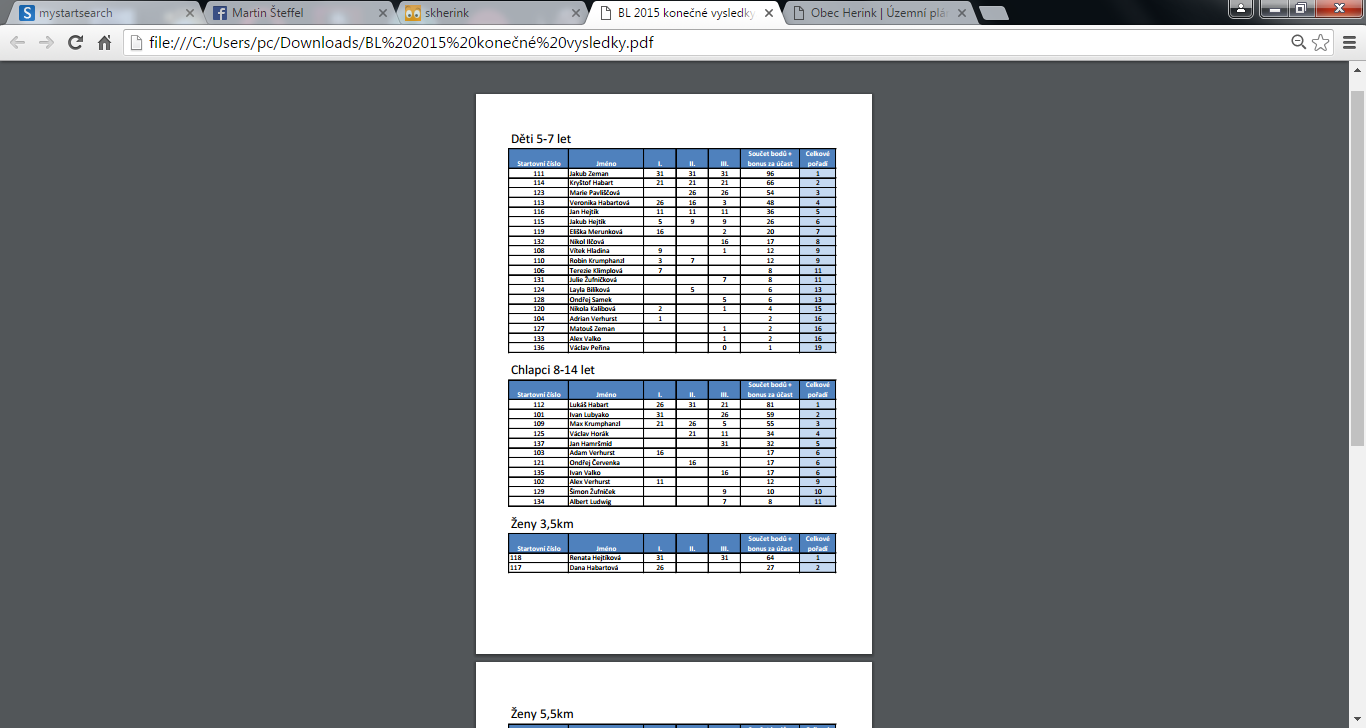 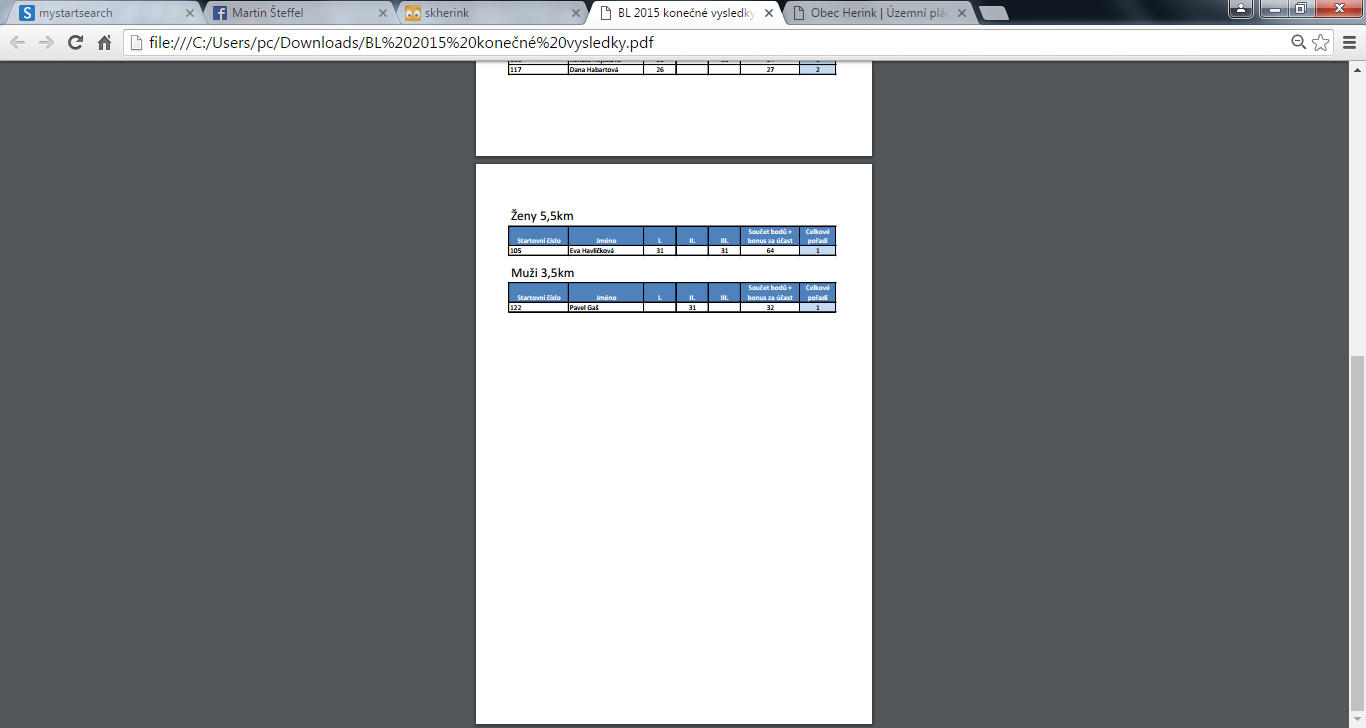 Od 7. 10. mají tvořiví občané Herinku možnost navštívit některou z dílniček Floristického kurzu. V nabídce jsme našli například vyřezávání helloweenských dýní, výrobu podzimních dekorací nebo adventního věnce.10. 10. se konalo historicky první Vinobraní v Herinku. Akce vznikla ve spolupráci Obecního úřadu, firmy Buda-Mont a sdružení SK Herink. Na návštěvníky, kterých se sešlo více než 500, čekalo víno, pivo, burčák a klobásky a pečené prasátko a další občerstvení, skákací hrad, trampolína a dětský koutek pro děti, nechyběla kapela, hrající k tanci a poslechu po celý den, mimoto si všichni příchozí mohli vyzkoušet hru na různé druhy bubnů, bubínků a chrastítek pod vedením zkušeného odborníka.V rámci prvního vinobraní v Herinku uspořádalo sdružení SK Herink Štrúdlování - soutěž o nejlepší závin. Do klání se přihlásilo 12 odvážlivců, kteří předložili své výtvory k veřejnému posouzení. To, že byly všechny úžasné se potvrdilo, když během necelých dvou hodin zůstaly na soutěžních stolech jen drobky.Vítězkou se s velkým náskokem stala Dita Horáková se 48 kuličkami v kelímku se svým bezlepkovým závinem. Na druhém místě skončila paní Nováková s krásně nazdobeným tradičním jablečným závinem a 31 kuličkami. Třetí místo obsadil jediný muž soutěže, pan Vacula, se slaným závinem s osvědčenou trojkombinací slanina-sýr-cibule. Bronz mu zajistilo 24 kuliček v kelímku.V průběhu vinobraní měli návštěvníci také možnost shlédnout expozici historických fotografií a dokumentů k 25. výročí samostatné existence obce. Materiály z této výstavy jsou přílohou kroniky (Příloha 3).31. 10. uspořádala firma Buda-mont ve spolupráci s SK Herink oslavu Helouvínu. Vyřezávaly se strašidelné dýně, pro děti byly připravené strašidelné soutěže a diskotéka, pro rodiče speciální svařené víno podle tajného receptu firmy Buda-mont.6. 11. se opakoval bazar dětského oblečení, vybavení, hraček a potřeb. Maminky měly možnost nejen nakoupit pro své nejmenší, ale také společně poklábosit a vyměnit si zkušenosti.5. 12. se konala v zasedací místnosti OÚ tradiční Mikulášská nadílka. Kromě čerta a Mikuláše už v Herinku nemůže chybět ani D. J. Georgano v roli vánočního skřítka, který děti spolehlivě rozveselí. Všechny hodné i zlobivé děti byly odměněny balíčkem sladkostí i malou hračkou. Vzhledem k obrovskému zájmu dětí i rodičů byly současné prostory obecního úřadu doslova nacpané k prasknutí. Do příštích let bude nutné najít jinou alternativu, kde by se za nepříznivého počasí společné akce mohly konat.Celá letošní akce vyvrcholila po setmění rozsvícením vánočního stromu před budovou OÚ. Konečně i Herink dostal svůj vlastní!Předvánoční čas je přímo určený ke společnému trávení času – a o společné a společenské akce nebyla nouze ani v Herinku19. 12. uspořádali v Buda-montu vánoční odpoledne, Solná jeskyně RELAX Herink připravila pro děti a rodiče Veselé hraní s pohádkou a  20. 12. SK Herink už potřetí odhalil svůj Betlém ve skoroživotní velikosti, letos poprvé u obecního úřadu v sousedství vánočního stromu. Koledy v podání sester Skotnických si společně zazpívali návštěvníci a kolemjdoucí.Na 31. 12. připravil Buda-mont silvestrovskou oslavu v prostorách zrekon-struované vinotéky.Informace o činnosti kronikáře Při sběru informací a historických dat k dodatku k ročnímu zápisu jsem čerpala z různých pramenů a snažila jsem se postupovat maximálně objektivně Pokud se na některou skutečnost či událost sešlo více názorů nebo výkladů, uvádím je. Proto se na některých místech mohou informace opakovat nebo částečně rozcházet. Poslední historické období - od r. 1990, kdy obec Herink znovu získala svou samostatnost je zdokumentované nejlépe a materiálů je dlouhá řada. Jsou však často útržkovité a neuspořádané a jejich zpracování si vyžádá určitý čas. Proto toto období zatím neuvádím a bude zpracováno v příštím ročním zápise do obecní kroniky.Dodatek k ročnímu zápisuHistorie obce do r. 1990Do současné doby se nedochovala žádná předchozí kronika obce. V záznamech se uvádí, že jedna z předchozích kronik zmizela s odsunem okupačních vojsk po 2. světové válce. Po smrti kronikáře Františka Guta nebyla nalezena. V r. 1951 byl kronikářem jmenován František Vácha. Ani jeho kronika, pokud byla vedena, však není v současné době k dispozici.Údaje k tomuto dodatku kronikářka získala především v Archivu obce Herink, uloženém v Státním okresním archivu pro Prahu – východ, z rodinných archivů občanů Herinku, kroniky obce Dobřejovice a z vyjádření heraldika J. V. Pavlů, který zpracovával návrh znaku a vlajky obce.Další údaje se budou postupně zajisté ještě objevovat a budou zpracovány v následujících zápisech do kroniky obce.První písemná zmínka o obci pochází z r. 1422. V té době tu byl dvůr a rybník (později bylo rybníků několik, dnes zbyl opět jediný). Ves byla po celé feudální období majetkově rozdělena. V r. 1622 náležela část Mikulášovi Beřkovskému ze Šebířova na Horkách a Košeticích, který ji odprodal i s blízkými Lojovicemi nejvyššímu zemskému písaři, Kryštofovi Vratislavovi z Mitrovic na Dírném a na Březině. V r. 1654 byl Herink (patrně opět ne celý) součástí dobřejovického panství Viléma Voka Víty ze Rzavého. Poslední zmínka o vsi na sklonku feudalismu pochází z r. 1829, kdy její část příslušela k modletickému statku Ignáce Vyšína. R. 1842 byl na návsi umístěn žulový kříž, který je zde dodnes.	
Dle Dějin kláštera v Lojovicích vládli v první polovině 16. století v Lojovicích rytíři Březští z Břízy. R. 1542 Petr Březský z Břízi na Lojovicích, tvrzi pusté. R. 1598 Hynek Hrzka z Mšena, nejvyšší berník a hejtman Menšího města pražského a potom Kateřina Beřkovská odkázali mimo jiné Březky s dvorem poplužním, díl Radějovic, Herynk a díl Radimovic panu Mikuláši Beřkovskému ze Šebířova, jenž r. 1627 statky prodal Vratislavu z Mitrovic. (Zmínka z r. 1614 uvádí v prodej Herynku včetně jednoho člověka a krčmy).  Mikuláš Beřkovský později přikoupil také Kostelec na Křížkách. Oba statky převzala po něm Frebonie z Pernštějna (1596-1645) , paní na Litomyšli, po ní přešel na paní Evu Lemajerovou z Klein-Grunbergu. Té panství patřilo v letech 1660 – 1695. Tato dáma se provdala za Františka Ignáce Gallharta ze Sternfeldu a na Kamenici. V té době Herink sdílel své osudy s dvory v Čeněticích a Radějovicích – Březkách a Kostelcem u Křížků až do roku cca 1788.	
R. 1723 se uvádí jméno Herynk v souvislosti s pivovarem v Kostelci (Březkách), který patřil rodině Elisabeth Piccolomini, majitelky tvrze ve Štiříně.	  
Od konce 19. století se zachovaly zápisy z jednání rady obce, které jsou v současné době uložené ve  Státním okresním archivu pro Prahu – východ. Ze zápisů vyplývá, že kromě zemědělství obec měla příjmy také z provozování a udržování důležité obchodní cesty z Tábora do Prahy – byl zde zájezdní hostinec, kovárna a podél dnešní ulice Do Višňovky se těžil  stavební kámen, především  za účelem údržby silnice.1883 – Herink patřil ke správnímu okres Český Brod. Funkci starosty vykonával František Linhart, kterému patřil také zdejší zájezdní hostinec. Obecním účetním byl Antonín Krampa, jako revizoři působili Jan Kryštof a Jan Zima, zástupcem obce ve školské radě v Čeněticích byl zvolen Václav Urban. Součástí obce byla v té době osada Volešek – dnešní Olešky, která Herinku odváděla daně a platila za vyučování náboženství. Obec měla svého pastýře, který kromě pasení vepřového dobytka měl na starosti také vyspravování silnice a ponocování. Tuto funkci zastával Václav Krištof, který však pro svou liknavost byl v roce 1884 odvolán.1886 obec uznává svůjdřívější závazek ke statku Horní Krč, který je v tomto roce  už v držení Františka a Marie Tomášů. Rok 1886 by rokem prusko-rakouské války a jak uvádí pan Řehka (viz Příloha 1), tábořilo po nějaký čas za kovárnou v č. p. 8  vítězné pruské vojsko, 1888 – dochovaly se smlouvy o dovozu štěrku na vyspravení silnice z lomů v Huntovicích (dnešní Chomutovice) a na Petrových vrchách. Herink má v této době okolo 140 obyvatel. Obecní rada zamítla žádost Jindřicha Poláčka o povolení výčepu lihovin. Ta stávající je provozována současným starostou – p. Linhartem.Obecní rozpočet v r. 1888:příjmy	320 zl. 89 kr.výdaje	481 zl. 37 kr.
Schodek 160 zl 48 kr. musí být uhrazen obecní přirážkou k dani.1890 – v pokladní knize z tohoto roku se kromě cenných papírů, vlastněných obcí a soupisu pohledávek objevuje také dlužná položka „za bahno z rybníčku u Eislerova 49 zl. 60 kr.“ – tehdy se jednalo o výborné hnojivo, dnes za jeho uložení obec platí.1892 – byla naplánována stavba okresní silnice, která má proběhnout ve 3 etapách. Obec najímá posla a ponocného. K jeho povinnostem patří docházet třikrát týdně do Říčan a na poštu, do c. k. horního úřadu, k soudu a c. k. výboru a ponocovat od 10 do 2 hodin.1893 – obecním starostou je stále František Linhart. Obec pronajímá své pozemky na 6 let – jedná se převážně o pole a pastviny. První etapa výstavby okresní silnice proběhla podle plánu: „Silnice od hranic Dobřejovických až zároveň se zahradou Rudolfa Kříže byla vystavěna.“1897 - dozvídáme se, že obec uděluje chudinskou podporu vdovám, sirotkům a dalším potřebným. Starostou je Gut (patrně Václav)1898 Obecním starostou je Matěj Kabeláč.1900 – 1913 Herinku se patrně daří před první světovou válkou dobře – probíhá výstavba obecního domku i soukromých rodinných domů. V r. 1904 se opravuje hráz rybníka (obec platí 60 haléřů na 1 m3 kamene).  Vymezuje se parcela pro veřejnou náves ve Volešku, poskytuje se chudinská podpora potřebným. Je koupena na svou dobu moderní hasičská stříkačka - obec platí 580 zlatých,  tj. 1160,- korun  (tato stříkačka je od r. 2013 umístěna v Muzeu hasičské techniky ve Skalné u Chebu) a místní hasičský sbor také pilně zasahuje u požárů v Herinku i okolních obcích.Obec vybírá mýto za použití silnice 80 hal. za povoz a také věnuje značné prostředky a úsilí na nákup štěrku na její údržbu. Roku 1905 je starostou Josef Gut.	 
Obecní rozpočet v r. 1905:příjmy	909 K. 26 h.výdaje	1170 K. 03 h.schodek	 860 zl. 77 h „který se krýti bude 40% obecní přirážkou ku všem přímým daním. Veškeré přímé daně obnáší 2151 K., 92 h.“.	

K tomu se navíc osadě Volešek se vyměřuje „přirážka 50% ku všem přímým daním“ (1906).V r. 1908 byla vybudována kaplička na návsi, v sousedství žulového křížku. Její zvon byl nejdříve v za 2. světové války zakopán, aby unikl roztavení. Obyvatelé Herinka místo něj odevzdali fašistům menší zvonek, který sloužil ve statku č. p. 10 jako signál k zahájení práce. Po skončení války byl původní zvon znovu slavnostně zavěšen. V 90. letech 20. století byl zvonek odcizen a prodán „na černém trhu“. Podařilo se ho vypátrat na hrobě na pražských Olšanských hřbitovech, z pietních důvodů však zůstal již na místě a do Herinku putoval zvon nový.	1914-1919 V období první světové války i Herink prochází obdobím hospodářského útlumu. Přesto se i zde upisují na podporu našeho vojska na frontě válečné půjčky, což je jakási obdoba současných státních dluhopisů. 18. 8. 1915 dokonce proběhne oslava 85. narozenin Jeho veličenstva císaře a krále Františka Josefa I.I z Herinku jsou odváděni mladíci, schopní vykonávat vojenskou službu na válečnou frontu, pět z nich už se nikdy nevrátí. Ze zápisů je známý případ Františka Alexandra, nar. 1884, z č. p. 24, který byl odveden v r. 1915. Nastoupil 15. 8. téhož roku jako vojín  pěšího pluku v Linci, bojoval v Itálii, Rusku a od června 1917 byl nezvěstný. V r. 1924 rodina požádala o prohlášení za mrtvého.	
Obětem 1. světové války z Herinku je později vybudován pomník na hřbitově v Popovičkách. Nachází se ve středu hřbitova a jeho pamětní deska je obrácena směrem k Herinku.Přes tyto válečné útrapy je v r. 1918 vybudována a otevřena obecní kovárna v č. p. 2.1920-1930 Jako zbytek republiky i Herink se vzpamatovává po přestálé válce. Voleb se ve 20. letech 20. století zúčastnilo 152 voličů. Republikánská strana československá získala 111 hlasů, Československá strana socialistická 41 hlasů. V r. 1922 dochází k rozdělení obce na „Herinky a Voleška“. V r. 1928 je starostou Rudolf Nevařil.Obecní kovárna s bytem (č. p. 2) je pronajata Jaroslavu Váňovi za 300 Kč ročně. Na základě poválečné amnestie, vyhlášené r. 1919 dochází k výmazu trestů i zdejší občanům. Mnoho starousedlíků odchází do nedaleké Prahy. Z 21. dubna 1920 nalezneme v protokolu ze zasedání obecního zastupitelstva tento zápis:„Předmětem jednání jest resignace obecního starosty Josefa Guta na úřad starostenský i členství ve výboru obecním.zvolení 2 členů hřbitovní rady v PopovičkáchVyřízení:přítomný starosta vzdává se vedení úřadu obecního starosty z té příčiny, že mu při odevzdávání spisu dne 19. dubna t. r. u okresní správy politické v Žižkově přednosta tohoto úřadu, místodržitelský rada Novák řekl, že bude lépe, když se úřadu starostenského vzdá.Béře tudíž obecní zastupitelstvo tuto urážku obecního starosty na vědomí a jednohlasně schvaluje resignaci jeho jak na úřad obecního starosty tak i na členství ve výboru obecním.Členami hřbitovní rady v Popovičkách zvoleni Dlouhý Antonín a Procházka Jan.“Začíná se stavbou elektrovodu, kterou iniciuje Elektrárenský svaz okresů středočeských. Vodní družstvo provádí meliorační práce v Herinku a Vosnici. Herink je přijat do Trojské rolnické družstevní mlékárny.Roku 1924 Herink přispívá Janu Lichtenštainovi na rekonstrukci kostela v Popovičkách. V r. 1925 je zkolaudována okresní silnice Herink – Olešky. Obec zakupuje  váhu mostní vozovou škálovou „ku všeobecné potřebě“. Váha stávala poblíž nynější autobusové zastávky před domem č. p. 7, vidět jí můžete na poslední fotografii v příloze č. 3.1930-1937 Počátkem 30. let je rozhodnuto o stavbě telefonní přípojky. Starostou je v r. 1931 J. Aron, rolník, v r. 1934 Otto Aron. Provoz zájezdního hostince stále zajišťuje rodina někdejšího starosty Linharta. Část veřejného statku odprodává obec Antonínu Eislerovi.1938-1948 V období mobilizace r. 1938 narukovali opět místní muži do služby vlasti. V době jejich nepřítomnosti vyplácí obec jejich rodinám finanční příspěvky. Podle Norimberských zákonů musí být i zdejší občané židovského původu označení žlutou hvězdou. Na statek rodiny Eislerů (č. p. 10) byl přidělen správce, později byl statek přidělen vysídlenému rolníku z neveklovska.V r. 1939 vychází publikace Popis obcí školního okresu říčanského, která obsahuje statistické údaje o jednotlivých obcích. O Herinku se zde dočítáme:Výměra katastru	273 ha a 48 apole	238 ha a 7alouky 	28 ha a 46 aneplodná půda	3 ha a 84 azastavěná plocha	3 ha a 11 aHerink má 29 domů, 167 obyvatel, 95 voličů. V r. 1934 byly vysazeny před hostincem (č. p. 7) Švehlovy lípy (tzv. Švehlovy lípy se vysazovaly ve 30 letech 20. století na mnoha místech Československa na počest někdejšího ministerského předsedy Antonína Švehly).V obci je 11 sedláků, 1 chalupník, 12 domkářů, 1 kovář, 1 truhlář, 1 sedlář, 1 obchod smíšený, 1 hostinec, dříve zájezdní. Do obce jezdí autobusová linka ČSD a soukromá. Je zde knihovna obecní a hasičská. V Herinku jsou ke dni sčítání 3 automobily, 32 jízdních kol, 4 radiové přijímače, 1 obecní a 1 soukromý telefon.Z r. 1939 se zachoval soupis čeledi – převážně byla slovenské národnosti. Ve statku u Kabeláčů byli zaměstnáni Kabeláčovi původem z Jugoslávie.Z období druhé světové války se písemností dochovalo poskrovnu – potvrzení o plánovaném sňatk, vydané frním úřadem v Popovičkách, které soužilo jako doklad pro vydání zvláštního přídělu potravinových lístků, policejní odhlášky z trvalého pobytu, potvrzení o nabytí československého státního občanství, oznámení obecnímu úřadu o propuštění chovanky  ústavu pro výchovu mádeže. S odcházejícími okupanty zmizela také obecní kronika.V r. 1946 je předsedou národního výboru p. Aron. V březnu 1946 byla vydaná vyhláška o znárodnění Elektrického podniku Dobřejovice. Ten r. 1950 přešel do vlastnictví Středočeských elektráren, n. p.R. 1946 byli prohlášeni za mrtvé příslušníci rodiny Eislerů z č. p. 10. Rodina včetně dětí byla 8. 10. 1942 z rasových důvodů deportována „z Terezína na východ, od té doby nezvěstní.“ 1949 – 1960  V poválečném období bylo výnosem  Ministerstva vnitra nařízeno přejmenování obcí s německými názvy na české. To se nevyhnulo ani Herinku. V r. 1949 místní obyvatelé navrhují počeštit název obce na Hrink nebo Hrádek. Dostává se jim však zamítavé odpovědi: „S názvem Hrink nelze podle odborných poradců souhlasit, je to zkomolenina názvu obce, jež je vlastně osobním jménem místního usedlíka. Název Hrádek nelze připustiti, poněvadž hrádku v obci nebylo. Nebude-li nalezeno vhodnější řešení, bylo by snad možno označiti obec jménem Modletičky podle nejbližší sousední obce Modletice.“ Místní občané v odpovědi žádají o zachování původního názvu obce „jelikož toto jméno obce se datuje už z dávných dob a nemá německého původu.“ Po dalších peripetiích konečně 2. 11. 1950 Ministerstvo vnitra od přejmenování obce upouští.Z r. 1950 se dochovala Kartotéka místních občanů obce Herink podle čísel popisných. Obsahuje záznamy o obyvatelích a čeledi v jednotlivých domech. Čísel popisných v tomto roce bylo 34.V r. 1951 jsou členy Místního národního výboru Herink p. Josef Linhart, František Zima, p. Pšenička, Karel Chroust, pí Váňová, Ladislav Zahálka. Úřední hodiny úterý a pátek 19:30 – 21:00 hodin. Kronikářem obce byl zvolen František Vácha. „Bývalý kronikář Antonín Gut zemřel a kronika není k nalezení – snad byla zničena při okupaci.“  Obec v r. 1952 má 35 čísel popisných, 123 obyvatel, z toho 32 dělníků, 28 drobných a středních rolníků, 3 zemědělské boháče, JZD není.Úlohou MNV v celém tomto období bylo především udržet v chodu zdejší zemědělské podniky – zajistit dostatek pracovních sil, sezónních brigádníků a splnit pravidelné dodávky potravin státu, zajistit povinné odvody mléka, masa, vajec a dalších plodin soukromými hospodáři. Dalším úkolem bylo zásobování místních obyvatel potravinami a samozřejmě také osvětová a kulturní činnost. Prodejna nebyla podle dobových záznamů vždy zásobena takovým zbožím, které bylo spotřebiteli požadováno. V březnu 1952 byla svolána mimořádná rada MNV „k zajištění zdárného chodu hospodářství na zemědělských usedlostech zajištěných majitelů Guta, Arona a Dlouhýho“.V r. 1952 bylo rozhodnuto o pořízení místního rozhlasu „za přispění všeho občanstva“ a o provedení částečné kanalizace. Probíhá plošné očkování dětí – ve škole v Popovičkách. „V obci nejsou případy alkoholismu.“V r. 1954 vznikl návrh na znovuzřízení obecní studny, byla zřízena řádná úřadovna MNV a rozhodnuto bylo o vybudování elektrického osvětlení. Odměny členů MNV byly: předseda (Josef Linhart) 1800 Kč ročnětajemník (Antonín Pašek) 4200 Kč ročněDalší členové MNV: člen rady: Václav Pazdera, zemědělská komise: Jaroslav Zima, František Vácha, František Kabeláč, komise pro kulturu a školství: Josef Čelikovský, Marie Zimová, finanční komise: Václav Boček, František Pšenička, Karel Sedlák, Komise pro výstavbu: Václav Pazdera, František Křapáček, Josef Kutina, komise pro obchod: Milada Gůtová, Zdena Hesslerová, Anna Pazderová, výbor žen: Anna Pazderová, Helena Křapáčková, Milada Gutová, Zdeňka Heisslerová, Josefa Linhartová, Božena Zimová.JZD v Dobřejovicích vrací k soukromému hospodaření pozemky a inventář paní B. Gutové (č. p. 4) – „pozemky nejsou kryty pracovními silami.“ čti: nemá je kdo obdělávat. Zároveň bylo vydáno upozornění, aby Fr. Gutovi nebylo vydáno potvrzení pro uvolnění v jiném zaměstnání.V r. 1957 je předsedou MNV František Škobis, tajemnicí Marie Hodačová, členy rady: Karel Sedlák, František Křapáček, který je zároveň i velitelem PO.  Obec žádá o prodloužení bezplatného nájmu prostor p. Linharta, „v případě odmítnutí bude rada MNV žádat vyvlastnění.“V obci probíhají „akce Z“ na kanalizaci a zřízení dětského hřiště.V r. 1958 probíhá akce Výměna mouky za chleba – v době nedostatku chlebového obilí je pro členy JZD je pečen chleba z jejich vlastních surovin. Místní zemědělci odolávají nátlaku na kolektivizaci – opět odmítli podepsat přihlášky, přestože dříve to již přislíbili a zasedání MNV se zúčastnili. Počátkem roku 1959 však někteří přece jen podlehli a do JZD vstoupili. V r. 1959 odstupuje František Škobis z funkce předsedy MNV ze zdravotních důvodů.Před volbami do obcí, okresů a krajů v červnu 1960 došlo ke sloučení Herinka a Dobřejovic se správou v obci Dobřejovice, zemědělské družstvo se stalo součástí JZD Rudá hvězda Modletice. Sloučeny byly i vesnické organizace KSČ.Členům JZD jsou vypláceny rodinné přídavky, mají obědy z družstevní kuchyně, vlastní mateřskou školu, do které děti dováží družstevní auto, a další výdobytky moderní doby. Kolektivní hospodaření ale nepřináší obci a jejím obyvatelům jen výhody. Družstevníci v 60. letech zničili v Herinku vodu ve studnách odtékající močůvkou. Běžnou záležitostí v tomto období jsou také žádosti o posudky – pro Veřejnou bezpečnost, pro vysokou školu apod.V r. 1960 byl za Herink do společného MNV zvolen František Škobis (č. p. 12), Štěpán Hodač (č. p. 10) a Josef Linhart (č. p. 7)Č. p. 1 bylo předáno zemědělským odborem do užívání JZD, včetně obytných budov, natrvalo.V r. 1969 byl v Herinku vystavěn kravín pro 200 dojnic včetně silážní jámy. V 70. letech přibyla odchovna a porodnice pro plemenná prasata, čistička a sušička obilí, skladová hala. Byly rozorány polní cesty („z Modletic od robotního křížku do Herinka, cesta vedoucí na Skalku k Modleticím“)Do Herinka zajíždí pojízdná prodejna Jednoty a pojízdné Maso-uzeniny z Běchovic.Ve sloučené obci působí Myslivecký svaz. Z jeho hlášení vyplývá, že v katastru Herinka je zastoupena zvěř: bažanti, zajíci, srnčí a černá (v r. 1975 zastřelili myslivci 5 divokých prasat v Herinku na hrázi u židovských bramborů. V současnosti se zde již černá zvěř nevyskytuje a „židovské brambory“ - topinambury - rostou již jen na jižní hranici katastru obce pod Petrovými vrchy).Dále má sloučená obec spolek Sokol Dobřejovice (od r. 1923, v r. 1976 105 členů, 21 žáků) a od r. 1975 organizaci SSM (22 členů).Při výlovu rybníka v Herinku bylo v r. 1977 vyloveno 400 kaprů, kteří se prodávali 12 Kč/kg.V r. 1978 byla otevřena nově vystavěná MŠ v Modleticích pro 120 dětí (původní v Dobřejovicích má kapacitu 43 dětí).V r. 1975  získalo JZD Rudá hvězda Modletice 1. místo za výnos obilí (průměrně 44,9 t). Je jedním z pouhých 3 JZD středočeského kraje, které splnilo plánované výnosy. Možná  se na tomto výsledku podílely inovativní prostředky hospodaření, v tomto roce použité – rozmetání chlévské mrvy pomocí výbušnin, setí obilí z letadla, ale třeba také tradiční podsévání ovsa a ječmene jetelem.V dobřejovické kronice z této doby se také objevuje zápis, který přináší další možnou teorii o vzniku názvu obce Herink: „V osadě Herink, která z obcí Dobřejovic byla sloučena v jednu obec v r. 1960, je louka za stavením Frant. Váchy a proti domku Zimy Josefa sedláře obecně nazývaná ‚Tvrzka‘ podle informací ing. Švába, který v celém JZD dělal průzkum majetků JZD. Přišel na to, že při vpádu Avarů do naší země před Sámem, asi v létech 700 až 800 v těchto místech bylo hradisko z navršených hliněných valů nazívaných hlínky a odtud, že pravděpodobně vzniklo jméno obce Herink“ (pravopis je původní).Počátkem 80. let je doporučováno pěstování králíků a drůbeže pro vlastní potřebu, aby se odlehčilo veřejnému zásobování. Každoročně se v Dobřejovicích konají tradiční kulturní a sportovní akce – oslavy 1. máje, pouť, zápas v kopané, ples, karneval, masopustní průvod, posvícení, od r. 1980 vítání občánků a další.19. 12. 1989 vzniklo v Dobřejovicích Občanské fórum, v Modleticích mají vlastní.V r. 1990 došlo k personálním změnám ve vedení JZD. Ve volbách do sněmovny lidu, sněmovny národů a České národní rady v červnu téhož roku získalo nejvíce hlasů OF. Původní idea rozdělení obce Dobřejovice počítala s osamostatněním Dobřejovic,  Modletic  a Popoviček. Občanům Herinka bylo navrženo, ať si hlasováním zvolí ke které obci se chtějí připojit. V narychlo provedeném průzkumu se vyslovilo 21 obyvatel Herinka pro Modletice, 14 pro Dobřejovice a jen 8 v této neočekávané situaci uvažovalo o samostatné obci. Toto rozhodnutí bylo ale brzy přehodnoceno. V dalším hlasování se vyslovila naprostá většina obyvatel obce pro samostatnost Herinku - z 58 obyvatel se pro vyslovilo 57, následně byl zřízen přípravný výbor ve složení František Kabeláč, Jaroslav Zima, Stanislav Boček, Helena Kleňhová, B. Novotný a Jaroslav Bursík. Tento výbor předložil následující hlavní teze chystaného volebního programu:- oznámení výsledků hlasování na MNV Dobřejovice- úprava obce- provést úpravu obecního rybníka a jeho okolí- zastavení devastace višňovky a uzavření nevolené skládky v lomu- v JZD Modletice dojednat uvolnění místnosti pro kancelář obecního úřadu- další úkoly budou stanoveny tak, aby mohly být reálně plněny vlastními prostředky19. 6. byl MNV v Dobřejovicích oznámen výsledek hlasování17. 7. 1990 byla na Okresní národní výbor pro Prahu-východ odeslána Žádost o zřízení obce. JZD Modletice poskytlo místnost pro zřízení kanceláře nového obecního úřadu (v prostorách dnes již neexistujícího výminku u č. p. 5. v Herinku). Žádost o oddělení byla projednána a schválena na plenárním zasedání MNV Dobřejovice dne 12.7.Na 27. 8. bylo svoláno plenární zasedání Okresního úřadu,  kde bylo odsouhlaseno nové uspořádání obcí.17. 11. 1990 v očekávání velkých změn pro Herink byla uspořádána úklidová brigáda, aby obec uvítala svou znovunabytou samostatnost co nejdůstojněji. Účastnili se takřka všichni obyvatelé včetně mládeže.24. 11. 1990 probíhají volby do obecních úřadů, Herink opět získává vlastní samosprávu. Podle výsledků těchto voleb složilo slib dne 28. 11. 1990 sedmičlenné obecní zastupitelstvo v tomto složení:	
František Kabeláč – starosta, (63 let, člen JZD)Jaroslav Zima – zástupce starosty (42 let, člen JZD)Stanislav Boček (62 let, důchodce)Helena Kleňhová (56 let, důchodce)Jaroslav Bursík (26 let, člen JZD)Petr Hodač (30 let, člen JZD)Stanislav Tyksa (48 let, člen JZD)Zástupcem do okresního shromáždění byl zvolen pan František Kabeláč.Další události ve znovu samostatné obci budou zpracovány do příštího ročního zápisu.Seznam příloh:Příloha č. 1	Herink, dokument vytvořený p. Josefem ŘehkouPříloha č. 2	Vysvěcení auta SDH Příloha č. 3   25 let samostatného Herinku, dokumenty z výstavyPřehled použitých zkratek:ČOV	čistička odpadních vodČSÚ	Český statistický úřadh.	haléřJZD	Jednotné zemědělské družstvoK.	korunakr.	krejcarMNV	Místní národní výborMŠ	mateřská školaOÚ	obecní úřadPO	požární ochranaRD	rodinný důmSDH	Sbor dobrovolných hasičůSOKP	Silniční okruh kolem PrahySSM	Svaz socialistické mládežeZl.	zlatý (1 zlatý = 2 koruny)ZO	zastupitelstvo obceZŠ	základní škola.poloharozloha obcevýznamné krajinné prvkyvzhled, popis obce architekto-nicky a historicky významné stavby historie vzniku obce obecní znak a prapor obyvatelstvo obceveřejná správa, politický a veřejný život obce hospodářské poměry obcekultura, tělovýchova a školství obce sdružení a spolky v obcivýznamné světové a domácí událostipočasí, změny životního prostředíobyvatelstvoobecní záležitosti hospodaření obce veřejný a kulturní život v obci informace o činnosti kronikářeprvní doložené zmínky konec 19. století1900 – 19131914-19191920 - 1930 1930 - 19371938-19481949 – 19601960 – 1990